OBJEDNÁVKA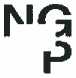 Doklad OJE-3099ODBĚRATEL - fakturační adresaNárodní galerie v PrazeStaroměstské náměstí 1211015 Praha 1Zřízena zákonem č. 148/1949 Sb., o Národní galerii v PrazeČíslo objednávky 3099/2019DODAVATELINDIGOPRINT s.r.o.Podkovářská 674/2 190 00 Praha 9Česká republika00023281 DIČ CZ00023281IČTyp Příspěvková organizaceIČ 27396819		Datum vystavení   27.11.2019   Číslo jednací  Smlouva Požadujeme:Termín dodání Způsob dopravy Způsob platby Splatnost fakturyDIČ CZ27396819; Platebním příkazemI 30 dnůVystavil(a)XXXXXXXXXXXXXXXXPřibližná celková cena98 225.38 KčE-mail: XXXXXXXXXXXXXXXXXXXXRazítko a podpis 	Dle § 6 odst.1 zákona c. 340/2015 Sb. o registru smluv nabývá objednávka s předmětem plnění vyšší než hodnota 50.000,- Kč bez DPH účinnosti až uveřejněním (včetně jejího písemného potvrzení) v registru smluv. Uveřejnění provede objednatel.Žádáme obratem o zaslání akceptace (potrvrzení) objednávky.Datum:     10. 1. 2020Podpis:          XXXXXXXXXXXXPlatné elektronické podpisy:10.01.2020 11:20:20 - XXXXXXXXXXXXXXXX - příkazce operace10.01.2020 16:35:14 - XXXXXXXXXXXXXX - správce rozpočtuObjednáváme u VásObjednáváme u VásObjednáváme u VásObjednáváme u VásObjednáváme u VásPoložkaMnožství MJ%DPH	Cena bez DPH/MJDPH/MJCelkem s DPHTisk propagačních mat k výstavě1.0021	81 178.0017 047.3898 225.38Čechy-Sasko